แบบฟอร์มตรวจสอบการเขียนคำอธิบายรายวิชาสำหรับรายวิชาเลือกเสรี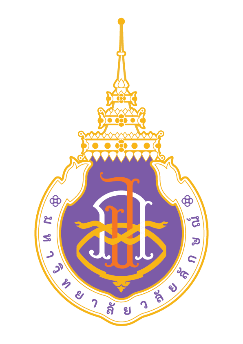 หลักสูตร .................................... ปรับปรุงปีการศึกษา 2567/2568สำนักวิชา..............................................................ประเด็นตรวจทานและพิจารณาหลักสูตรตามแนวทางของมหาวิทยาลัยประเด็นตรวจทานและพิจารณาหลักสูตรตามแนวทางของมหาวิทยาลัยใช่ไม่ใช่ผลการวิเคราะห์/ข้อปรับปรุง /ข้อเสนอแนะประเด็นตรวจทานและพิจารณาหลักสูตรตามแนวทางของมหาวิทยาลัยประเด็นตรวจทานและพิจารณาหลักสูตรตามแนวทางของมหาวิทยาลัย√Xผลการวิเคราะห์/ข้อปรับปรุง /ข้อเสนอแนะในคำอธิบายรายวิชาในแบบฟอร์มให้เรียงลำดับตามรายวิชาตามเลขรหัสรายวิชาจากน้อยไปมากในคำอธิบายรายวิชาในแบบฟอร์มให้เรียงลำดับตามรายวิชาตามเลขรหัสรายวิชาจากน้อยไปมากในคำอธิบายรายวิชาในแบบฟอร์มให้เรียงลำดับตามรายวิชาตามเลขรหัสรายวิชาจากน้อยไปมากในคำอธิบายรายวิชาในแบบฟอร์มให้เรียงลำดับตามรายวิชาตามเลขรหัสรายวิชาจากน้อยไปมากในคำอธิบายรายวิชาในแบบฟอร์มให้เรียงลำดับตามรายวิชาตามเลขรหัสรายวิชาจากน้อยไปมากการเขียนชื่อรายวิชาการเขียนชื่อรายวิชาการเขียนชื่อรายวิชาการเขียนชื่อรายวิชาการเขียนชื่อรายวิชา1การเขียนชื่อรายวิชา จะต้องมีความหมายของข้อความภาษาไทยและภาษาต่างประเทศนั้น ๆ ถูกต้องและตรงกันหรือสัมพันธ์กันเป็นไปตามหลักภาษาและมาตรฐานทางวิชาการที่ใช้เป็นมาตรฐานสากล ทั้งการใช้ตัวอักษรพิมพ์ใหญ่ ตัวพิมพ์เล็ก การมีอักษร “s” ต่อท้ายคำ หรือการใช้เครื่องหมายต่าง ๆ การเขียนคำอธิบายรายวิชาการเขียนคำอธิบายรายวิชาการเขียนคำอธิบายรายวิชาการเขียนคำอธิบายรายวิชาการเขียนคำอธิบายรายวิชา2การเขียนคำอธิบายรายวิชา ภาษาอังกฤษให้ถูกต้องของหลักโครงสร้างไวยากรณ์ภาษาอังกฤษ เช่น การใช้ตัวอักษรพิมพ์ใหญ่หรือพิมพ์เล็ก การใช้คำเชื่อม การกำหนดคำเอกพจน์หรือพหูพจน์ เป็นต้น3ถ้าหากมีการใช้ชื่อย่อ ให้เขียนชื่อเต็ม แล้วใส่ชื่อย่อในวงเล็บ4ระบุว่ามีเนื้อหาสาระที่ต้องเรียนต้องสอนอะไรบ้าง ควรให้มีเนื้อหาที่เหมาะสมกับจำนวนหน่วยกิต เช่น EN411317 การบริหารและการจัดการองค์กรเพื่อความยั่งยืน ระบุเนื้อหาสาระว่า ทฤษฎีและโครงสร้างขององค์กร หน้าที่ของการบริหาร การจัดการและการแก้ปัญหาในโรงงานอุตสาหกรรม การวิเคราะห์ปัญหาและการตัดสินใจการเสริมสร้างคุณธรรมและจริยธรรมและจรรยาบรรณในการจัดการอุตสาหกรรมเพื่อความยั่งยืน			5ให้ระบุรูปแบบ หรือวิธีการ (How) ในการจัดการเรียนการสอนรายวิชานั้นๆ ไว้ในคำอธิบายรายวิชา เช่น มีการใช้ กรณีศึกษา การศึกษาจากโครงงาน (Project-based) การสำรวจ การวิเคราะห์ หรือวิธีการหรือกิจกรรมการจัดการเรียนการสอนรายวิชานั้น ๆ เป็นต้น6คำอธิบายรายวิชาให้สื่อความหมายตรงกับชื่อวิชาเพื่อสื่อสารให้ผู้เรียนและผู้สอนมีความเข้าใจตรงกัน7คำอธิบายรายวิชาภาษาไทยและภาษาอังกฤษจะต้องมีความสัมพันธ์สอดคล้องกันในเชิงบริบทและเนื้อหา มากกว่าการแปลแบบคำต่อคำ 8การระบุเครื่องหมายต่างๆ ให้ถูกต้อง เช่น ไม่ควรระบุเครื่องหมายคอมมา “,” ในคำอธิบายรายวิชาภาษาไทย9การแก้ไขคำอธิบายรายวิชา/เงื่อนไขรายวิชา ไม่ควรให้มีผลย้อนหลัง เพราะส่งผลกระทบกับนักศึกษาที่ได้ลงทะเบียนรายวิชาไปก่อนหน้านั้นแล้ว10คำอธิบายรายวิชาให้สัมพันธ์กับหน่วยกิตที่ระบุในหลักสูตร ระหว่างรายวิชาทฤษฎีและรายวิชาปฏิบัติ11หลีกเลี่ยงหรือไม่ใช้คำประเภท “เช่น” “ได้แก่” หรือ “อาทิ” ในคำอธิบายรายวิชา โดยใช้คำในลักษณะ “ประกอบด้วย” แทน12ตรวจสอบรหัสวิชาจะต้องไม่ซ้ำกับรหัสวิชาที่ปรากฏในเล่มรายละเอียดของหลักสูตรปรับปรุงปีการศึกษา 2567/2568 (มคอ.2)13ให้ใช้ตัวอักษร (Font) แบบเดียวกันในการเขียนคำอธิบายรายวิชาและผลลัพธ์การเรียนรู้รายวิชา โดยใช้ตัวอักษรไทยสารบรรณ ขนาด 16 14ขอให้สำนักวิชา/วิทยาลัย/สาขาวิชาให้ผู้เชี่ยวชาญทางด้านภาษาอังกฤษ ตรวจสอบความถูกต้อง และความสอดคล้องระหว่างภาษาไทยกับภาษาอังกฤษก่อนนำเสนอที่ประชุมคณะกรรมการกลั่นกรองทางวิชาการในระดับปริญญาตรี15ตรวจสอบรูปแบบการเขียนให้คงเส้นคงวา (consistency) เช่น การเขียนคำอธิบายรายวิชา ขึ้นต้นด้วยคำว่า “รายวิชานี้มีจุดมุ่งหมาย” ควรเขียนในรูปแบบเดียวกันในทุกรายวิชา ผู้ตรวจสอบความถูกต้อง ครบถ้วน ................................................(ชื่อ-สกุลผู้ตรวจสอบ)หัวหน้าสาขาวิชา/ประธานหลักสูตร................................................(ชื่อ-สกุลหัวหน้าสาขาวิชา/ประธานหลักสูตร)